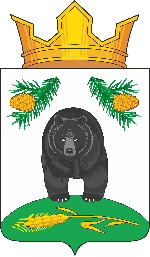 АДМИНИСТРАЦИЯ НОВОКРИВОШЕИНСКОГО СЕЛЬСКОГО ПОСЕЛЕНИЯПОСТАНОВЛЕНИЕ09.01.2024                                                                                                                       № 11Об утверждении списка граждан, состоящих   на учете  в качестве  нуждающихся                                                                     в жилых помещениях, предоставляемых по договорам социального найма на территории Новокривошеинского  сельского поселения, по состоянию на 01.01.2024 года           На основании Жилищного Кодекса Российской Федерации, Федерального закона от 6 октября 2003 года № 131-ФЗ «Об общих принципах организации местного самоуправления в Российской Федерации», Закона Томской области от 9 июня 2005 года № 91-ОЗ «О порядке ведения органами местного самоуправления учета    граждан, в качестве нуждающихся в жилых помещениях, предоставляемых по договорам социального найма», протокола жилищной комиссии  Администрации Новокривошеинского сельского поселения от 09.01.2024  № 1          ПОСТАНОВЛЯЮ:           1. Утвердить список граждан, состоящих на учете нуждающихся в жилых помещениях, предоставляемых по договорам социального найма на территории Новокривошеинского сельского поселения, по состоянию на 01.01.2024г. (Приложение).            2. Специалисту по муниципальной собственности и земельным ресурсам Фадиной Т.М. внести изменения в Книгу учета граждан, нуждающихся в жилых помещениях по Новокривошеинскому сельскому поселению.          3. Настоящее постановление вступает в силу с даты его подписания.          4. Контроль за исполнением настоящего постановления оставляю за  собой. Глава Новокривошеинского сельского поселения                                   А.О. Саяпин(Глава Администрации)Фадина Тамара Михайловна47433Фадина Т.М.В делоПРОТОКОЛ  № 1заседания жилищной комиссии Новокривошеинского сельского поселенияс.Новокривошеино                                                                                            09.01.2024В соответствии с постановлением Администрации Новокривошеинского сельского поселения от 02.09.2013 № 97 «О жилищной комиссии Администрации Новокривошеинского сельского поселения» (в ред. от 10.11.2022  № 112)                                                                                                              на заседании присутствуют:Саяпин Алексей Олегович, Глава  Новокривошеинского сельского поселения (Глава Администрации) – председатель комиссии;Мажорова Наталья Васильевна, председатель Совета Новокривошеинского сельского поселения - заместитель председателя комиссии;Фадина Тамара Михайловна, специалист по муниципальной собственности и земельным ресурсам – секретарь комиссии;Стреха Наталья Павловна, специалист по ЖКХ, ГО и ЧС Администрации Новокривошеинского сельского поселения - член комиссии;Гайдученко Татьяна Петровна, администратор с.Малиновка - член комиссии.Слабухо Наталья Владимировна, специалист по социальной работе ОГКУ «ЦСПН» - член комиссии                                                                    Повестка:1. Утверждение списка граждан, состоящих на учете  нуждающихся в жилых помещениях, предоставляемых  по договорам социального найма на территории Новокривошеинского сельского поселения,  по состоянию на 01.01.2024 года.1. По первому вопросу заслушали председателя комиссии Саяпина А.О.:      На 01.01.2024г. состоят на учете  нуждающихся в жилых помещениях, предоставляемых по договорам социального найма,  в соответствии п.2 ч.1 ст.51 Жилищного Кодекса Российской Федерации  – 3 семьи. Решили: 1. Утвердить список граждан, состоящих на учете нуждающихся в жилых помещениях, предоставляемых  по договорам социального найма на территории Новокривошеинского сельского поселения, по состоянию на 01.01.2024 года (Приложение 1).                Председатель комиссии                                              А.О.Саяпин                 Заместитель председателя                                          Н.В.Мажорова                Секретарь                                                                     Т.М.Фадина                 Члены комиссии                                                         Н.П.Стреха                                                                                                       Т.П.Гайдученко                                                                                                       Н.В.Слабухо                                                                                                                                             Приложение УТВЕРЖДЕНО постановлением Администрации Новокривошеинского сельского поселения  от 09.01.2024 № 11  С П И С О К                                                                                                                                                                                                                    граждан, состоящих на учете в качестве нуждающихся в жилых помещениях, предоставляемых по договорам социального найма по Новокривошеинскому сельскому поселению, по состоянию на 01.01. 2024 годаГлава Новокривошеинского сельского поселения                                                       А.О.Саяпин(Глава Администрации)                                                                                       №№пп  Ф.И.О. гражданина, состав семьи, степень родства,                                                              год рождения        Датапринятия на учетнуждающихсяв жилых помещенияхОснование  постановки на учетАдрес 1.Штанько Валентина Викторовна, 23.08.1983 г.р.Штанько Александра Алексеевна, дочь, 09.01.2006 г.р. Штанько Наталья Алексеевна, дочь, 17.02.2009 г.р.Штанько Ангелина Анатольевна, дочь, 26.02.2019 г.р.Штанько Макар Анатольевич, сын, 23.02.2021 г.р.11.07.2022пункт 2 части 1 статьи 51 Жилищного Кодекса Российской Федерациис.Новокривошеино, ул.Калинина, д.71 кв.22.Гайдученко Сергей Сергеевич, 11.08.2001г.р.18.07.2022пункт 2 части 1 статьи 51 Жилищного Кодекса Российской Федерациис.Новокривошеино, ул.Калинина, д.93.Ишматова Анастасия Юрьевна, 19.07.1986г.р.09.06.2023пункт 2 части 1 статьи 51 Жилищного Кодекса Российской Федерациис.Новокривошеино, ул.Новая, д.2 кв.2